AN203200CC СТРОП ЛЕНТОЧНЫЙ С АМОРТИЗАТОРОМ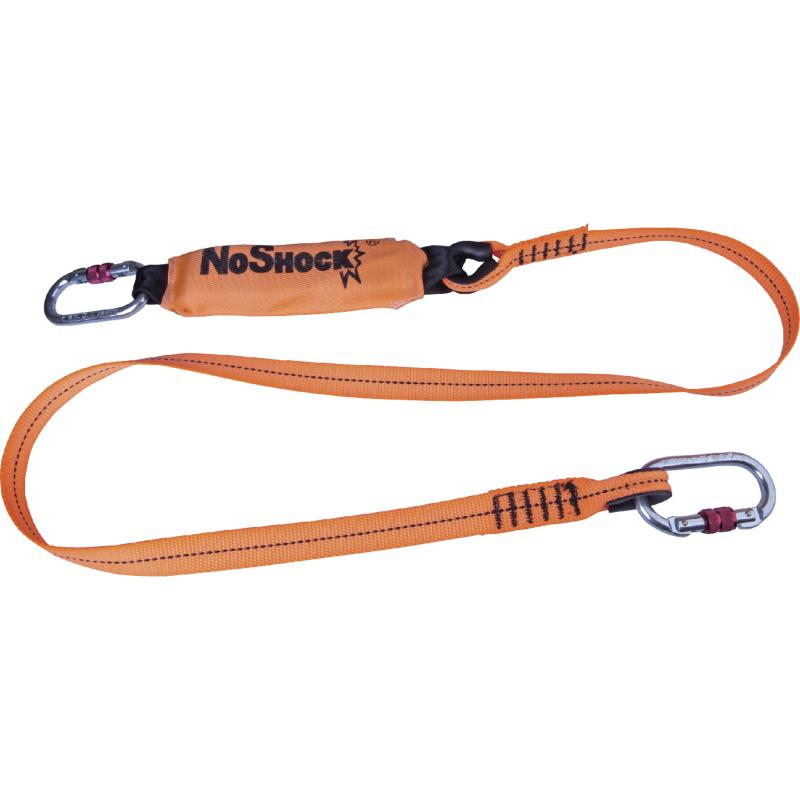 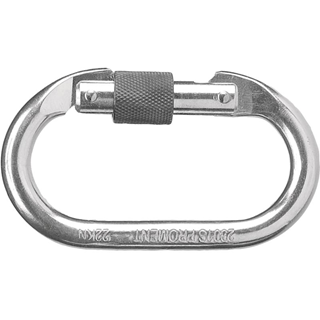 Цвет: оранжевыйРазмер: 2,0 мСПЕЦИФИКАЦИЯСтроп одинарный ленточный с амортизатором и соединителями. Материал: строп – лента из полиэстера шириной 27 мм, амортизатор – полиэстер, карабины – сталь. Длина стропа - 2,0 м. Петлевые наконечники. В комплектацию входят 2 соединителя: 2 карабина резьбовых АМ002.Вес – 0,668 кгОСНОВНЫЕ ПРЕИМУЩЕСТВА ТОВАРА ДЛЯ ПОЛЬЗОВАТЕЛЯ